Exercise 5 - LibrariesTime: 15 minutes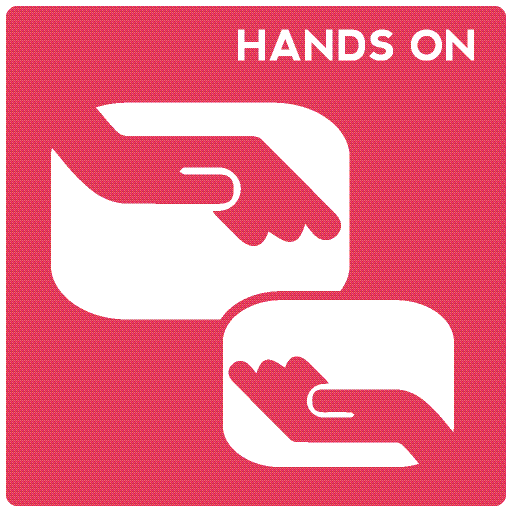 Libraries have many of the same options as lists, including the ability to sort/filter, email a link, set an alert, change views, Quick Edit and create personal views. Because they are so similar in setup and use, exercises are not included again.On the Contributor Class page, click Exercises in the left column to view the links for these tasks. The library for this exercise has both versioning and check out/check in turned on. Search a LibraryMove a FileTask 1Take these steps…Search an individual libraryGo to the Shared Documents library.Enter the text facilitation plan in the search box at the top of the document library.Press Enter or click the magnifying glass to launch the search.The results are limited to the documents within the Shared Documents library. Note that facilitation plan does not appear in the name or title of the document. That indicates that, in this example, the term appears within the content of the document.Task 2Take these steps…Use Windows Explorer to move a file from one SharePoint library to another In the Shared Documents library, click the LIBRARY tab and click Open with Explorer.If prompted, log in.When the library appears in Windows Explorer, cut (Ctrl+X) one of your files to move.Locate the address bar at the top of Windows Explorer.Click the arrow between ContributorTrainingClass and Shared Documents.Click the Team Documents library to open that library.Paste (Ctrl+V)) the file you cut. Return to SharePoint.Refresh the Shared Documents library and see that the file is no longer there.Go to the Team Documents library and see that the file has been moved.
Note: Be careful! Moving a file will break links to the file!